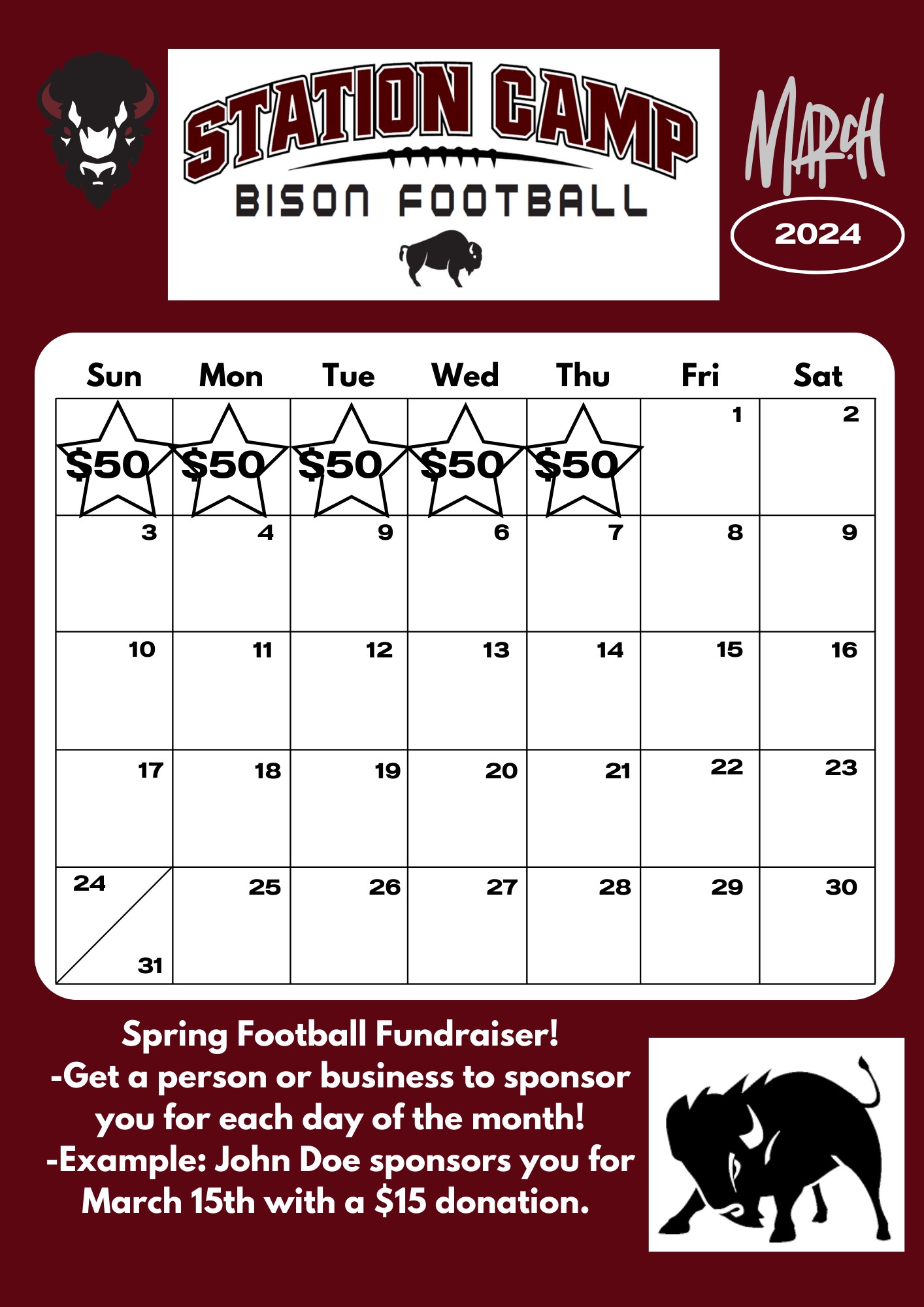 Fundraiser Details:Individual Goals$450 (July 12th Requirement) – Apparel Pack, Team Meals, Game Socks, Officials, Equipment upkeep, Field Maintenance, Assistant Coaches, etc. $800 – Season Passes to home games for family of 6 ($120 value)$1,200 – Keep Helmet at end of year. (Helmets are currently $450 value)Jersey number selection based on total amount turned in for Spring Fundraiser!Team Rewards for Spring Fundraiser$16,000 – New Black and White Jerseys and pants$22,000 – New Black and White Jerseys and Custom Player Apparel with Names/Team Logo2024 Business Sponsorship OpportunitiesGame Sponsor – $150 per game (Sponsor name will be announced before game and after every quarter as official game sponsor – no limit to the number of sponsors per game)***3 or more games sponsored will get a banner hung as well1st down Sponsor - $250 per game Business announced every first down along with banner hung throughout the season at the HS Stadium. Banner will be hung for the duration of the high school football season.Touchdown Sponsor - $250 per gameBusiness announced every touchdown along with banner hung throughout the season at the HS Stadium. Banner will be hung for the duration of the high school football season.Banner Sponsorship - $500Banner hung throughout the season at the HS Stadium. Banner will be hung for the duration of the high school football season.